.Intro: 32 Counts - No Tags/RestartsSECTION 1: R STEP FORWARD, L TAP TOE TO CENTER, TWIST BOTH FEET RIGHT-CENTER; L STEP BACK, R TAP TOE TO CENTER, TWIST BOTH FEET LEFT-CENTERSECTION 2: R CROSS L, L POINT TO SIDE, L CROSS BEHIND R, R POINT TO SIDE; FOOT BOOGIE INSECTION 3: L STEP FORWARD, R POINT TO SIDE, R STEP BACK, L POINT TO SIDESECTION 4: R ROCKING CHAIR, MONTEREY (NO TURN FOR ABSOLUTE BEGINNER)Note: Beginner Dancers, to kick it up a notch feel free to do a ¼ Right Turn Monterey...this will make it a 4 Wall Dance...OR ½ Right Turn Monterey for a 2-Wall.****NOTE: Dancers, wow, and Thank you! We are still moving forward in this AB series because this dance is #24...yeaaa! (If desired, please feel free to contact me for rest of the list in the order in which it was created).In this dance we add 2 NEW Steps to the series...The Monterey, and The Foot Boogie...fun, fun steps. Sincere gratitude for being part of my journey. Please stay well and safe, God bless.Contact: jcummings246@aol.comAB Donkey, Donkey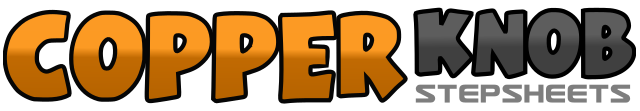 .......Count:32Wall:1Level:Absolute Beginner / Beginner.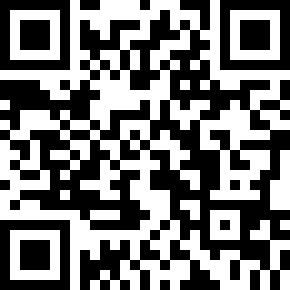 Choreographer:Janet Cummings (USA) - 30 May 2021Janet Cummings (USA) - 30 May 2021Janet Cummings (USA) - 30 May 2021Janet Cummings (USA) - 30 May 2021Janet Cummings (USA) - 30 May 2021.Music:Donkey - Jerrod NiemannDonkey - Jerrod NiemannDonkey - Jerrod NiemannDonkey - Jerrod NiemannDonkey - Jerrod Niemann........1, 2R Foot Step Forward, L Tap to Center,3, 4With Both Feet Together Twist Right, Center5, 6L Step Back, R Tap to Center7, 8With Both Feet Together Twist Left, Center1, 2R Gently Cross Over L, L Point to Side3, 4L Gently Cross Behind R, R Point to Side5, 6, 7, 8Walk R Heel In, R Toe In, R Heel In, R Toe In With Weight (Foot Boogie)1, 2L Step Forward, R Point Toe to Side3, 4R Cross Behind L, L Point Toe to Side5, 6, 7, 8Walk L Heel In, L Toe In, L Heel In, L Toe In With Weight (Foot Boogie)1, 2R Foot Rock Forward, L Recover3, 4R Foot Rock Back, L Recover5, 6R Toe Point to Side, Close With Weight7, 8L Toe Point to Side, Close With Weight